           APSU Environmental, Health, and Safety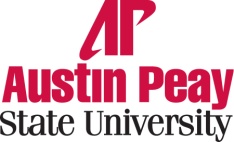                        Hazardous Waste FormContact Name: Contact Phone: 931- 221-Date:Department: Building:  SSCRoom:Contact Email:  Contact Email:  Chemical Waste IdentificationChemical Waste IdentificationChemical Waste IdentificationChemical Names and Percent Volumes or ConcentrationsNumber of ContainersSize of Containers                   (Liters or Grams)(Example: Methanol-70%, Water-30%)(Example: 3)(Example: 4 Liters)Comments/Special Instructions:Comments/Special Instructions:Comments/Special Instructions:Comments/Special Instructions:Comments/Special Instructions:Comments/Special Instructions:I certify that this material is properly identified.I certify that this material is properly identified.I certify that this material is properly identified.Authorized Generator’s Signature:Authorized Generator’s Signature:Authorized Generator’s Signature: